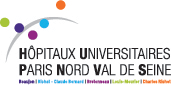 Date de publication : 07/11/2023 Type d’établissement : CHU Nom de l’établissement : Hôpital BeaujonRégion : Ile de France Ville : Paris Type de poste : PRATICIEN CONTRACTUEL ou PRATICIEN HOSPITALIERExercice : temps plein Date de début de vacance du poste: 08/03/ 2022Spécialité recherchée : Biochimie L’hôpital Beaujon est un hôpital de l’Assistance Publique des Hôpitaux de Paris (APHP), localisé au Nord de Paris, à Clichy et qui comporte un peu moins de 500 lits d’hospitalisation.Le service de Biochimie fait partie des laboratoires du DMU Biogem (Pr H Puy), APHP.NORD. Le service exerce une activité générale ainsi que des activités spécialisées en supra GH.L’objectif à moyen terme est l’intégration au sein du service de Biochimie du nouvel Hôpital Campus Nord de Saint-Ouen actuellement programmé en 2028.Le service de Biochimie Clinique de l’Hôpital Beaujon recherche à compter du premier Juin 2023 un praticien contractuel ou un praticien hospitalierLe candidat devra être 1-Médecin ou Pharmacien2- Titulaire du DES de Biologie Médicale (ou assimilé selon le CNG)3- et disposer d’une expérience en Biochimie générale et idéalement spécialisée.Ses missions seront d’assurer la validation des examens de Biochimie générale (1 journée par semaine). Il participera également à la signature des examens de biochimie le samedi matin (environ 1 samedi/mois) ainsi qu’à la signature des Biochimie spécialisée. En fonction de son profil et de ses objectifs d’évolution au sein de la structure, il pourra également être amené à prendre la responsabilité d’encadrement d’un secteur spécialisé.Il participera à la démarche qualité du service, ainsi qu’à la formation des personnels médicaux (internes, stagiaires) et paramédicaux du service.Les curriculum vitae sont à adresser à l’adresse suivante (avec vos coordonnées téléphoniques)Pr Katell Peoc’h : katell.peoch@aphp.fr